ПРЕСС-РЕЛИЗ   11.04.2016«СмоленскАтомЭнергоСбыт» идет навстречу управляющим организациям регионаТема снижения объемов коммунальной услуги электроснабжения, потребленной на общедомовые нужды, является актуальной для Смоленской области, как и для многих регионов России. Сегодня в этом направлении «СмоленскАтомЭнергоСбыт» проводит активную работу с органами муниципальной власти и управляющими организациями.  Вопросы предъявления жителям региона объемов по коммунальной услуге электроснабжения, потребляемых на общедомовые нужды, обсуждались на встрече, которую в конце марта этого года провел губернатор Смоленской области Алексей Островский. По ее итогам гарантирующему поставщику, органам муниципальной власти, управляющим организациям и главному управлению «Государственная жилищная инспекция Смоленской области» было дано поручение организовать работу по заключению управляющими организациями договоров энергоснабжения с филиалом «СмоленскАтомЭнергоСбыт». В результате в счетах, выставляемых гражданам, размер платы за электроснабжение на ОДН не будет превышать объема, рассчитанного исходя из норматива потребления. Объем превышения коммунальной услуги, предоставленной на общедомовые нужды, будет оплачиваться управляющими организациями.  Для последних это станет стимулом для проведения мероприятий по энергосбережению, усилению работы по организации снятия показаний приборов учета электроэнергии, более пристально следить за несанкционированными подключениями к общедомовым сетям.Со своей стороны, гарантирующий поставщик «СмоленскАтомЭнергоСбыт», во исполнение поручения главы региона, проводит активную работу по заключению договоров энергоснабжения на территории всей Смоленской области. В настоящее время уже состоялись встречи с органами муниципальной власти и управляющими компаниями Вяземского, Сафоновского, Рославльского, Ярцевского, Починковского, Гагаринского, Смоленского, Дорогобужского, Руднянского, Краснинского районов. В ближайшее время выездные мероприятия пройдут и в других муниципальных образованиях. В ходе таких встреч сотрудники филиала «СмоленскАтомЭнергоСбыт» проводят разъяснения по порядку заключения договора энергоснабжения, оказывают консультационную помощь по порядку оформления необходимой документации, помогают найти общие пути решения проблемных вопросов. Сегодня подготовленные проекты договоров энергоснабжения уже направлены в адрес большинства управляющих организаций Смоленской области.  Только после того, когда между управляющей и ресурсоснабжающей организацией будет заключен договор энергоснабжения, гражданам будут предъявляться к оплате ОДН в рамках норматива. В тех случаях, если управляющие организации затягивают процесс заключения договора энергоснабжения с филиалом «СмоленскАтомЭнергоСбыт», своевременно не предоставляют необходимую документацию, потребителям этих домов по-прежнему придется оплачивать ОДН по фактическую потреблению.Понимая, насколько актуальна для жителей региона проблема ОДН, гарантирующий поставщик «СмоленскАтомЭнергоСбыт» готов к заключению договоров энергоснабжения и надеется, что уже с 1 июля этого года все управляющие организации Смоленской области со своей стороны также обеспечат их заключение. В ряде муниципальных образований управляющие компании уже выразили свою готовность. «СмоленскАтомЭнергоСбыт» - филиал АО «АтомЭнергоСбыт», гарантирующего поставщика электроэнергии в Смоленской области, обслуживающий более 12 тыс. юридических лиц и 380 тыс. жителей региона.АО «АтомЭнергоСбыт» – энергосбытовая компания, работающая в обслуживающая предприятия и частных лиц в Центральном, Северо-Западном, Приволжском, Уральском и Сибирском федеральных округах. В 2015 году АО «АтомЭнергоСбыт» реализовало 15,5 млрд. кВт·ч электрической энергии. АО «АтомЭнергоСбыт» является дочерней компанией АО «Концерн Росэнергоатом», входящего с структуру Государственной корпорации по атомной энергии «Росатом». 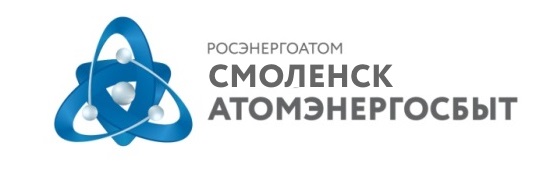 АО «АтомЭнергоСбыт»Филиал «СмоленскАтомЭнергоСбыт» Пресс-служба ул. Памфилова, д. 5, г. Смоленск, 214018тел: (4812) 68-75-40 e-mail: pressa@smolensk.atomsbt.ru   www.atomsbt.ru  